Application form for Newton Institutional Links grants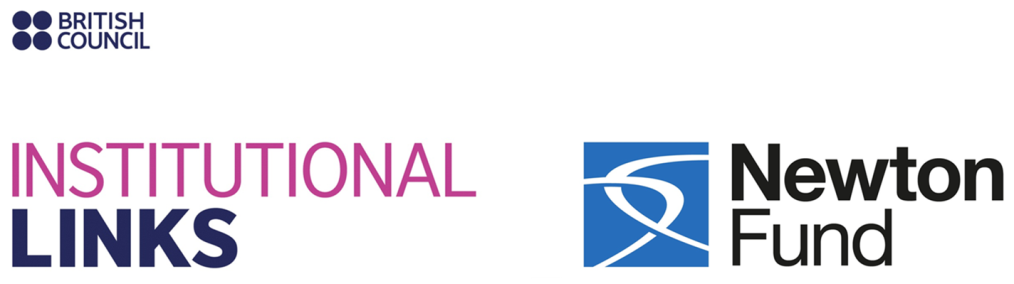 Under UK Data Protection law applicants have the right to ask for a copy of the information we hold on them, for which we may charge a fee, and the right to ask us to correct any inaccuracies in that information. More details are available on the British Council data protection webpage: http://www.britishcouncil.org/home-data-protection.htm or alternatively on request from the local British Council office or the Data Protection Team dataprotection@britishcouncil.orgIMPORTANT NOTICE:This application form can be saved at any time before completing or submitting it. In order to save the form and complete it later, click the “Are you sure you want to leave this form and resume later?” button at the bottom of each page. You will be taken to a new window where you will receive a unique URL that must be used to return to your form at a later stage (within 30 days). You can also email this URL directly to yourself from the new window.
Application forms CANNOT be recovered without this URL and the system generates a new URL every time you use the Save & Resume function. Therefore you will not be able to access the latest version of your application form with an earlier URL – please store the most recent URL in a safe place so that you don’t lose your most recent changes.
When using the Save & Resume function, files uploaded to the form will NOT be saved to the form until the form is submitted to the database. Users should NOT upload files until they are ready to submit their application.
If you are experiencing technical issues with the online form, please contact us BEFORE the submission deadline via UK-InstitutionalLinks@britishcouncil.org. If you alert us to technical issues only after the deadline, we may not be able to consider them when assessing the eligibility of your application.
Please see the call website for a Word version of this online form, which can be used to develop your application together with your partner(s). Please note, however, that the final version of your application MUSTbe submitted using the online form.Before continuing, please confirm that you have read and understood the above notice. *I confirm that I have read and understood the above notice.Overview of the proposed Institutional Links collaborationWorking title of the Institutional Links collaboration *No more than 200 characters.Please give a short summary in plain English of the Institutional Links collaboration and the research/innovation area(s) to be covered. This should be a statement for a non-specialist audience, giving the rationale of the collaboration and briefly summarising its potential impact on economic development and social welfare in the partner country. *We define 'impact' as short- to medium-term effects on a variety of stakeholders at different levels (i.e. individuals, organisations, nations); changes that will occur as a result of your research project; the demonstrable contribution that excellent research makes to society and the economy. No more than 1,000 characters.Partner country *Duration of collaboration (in weeks) *Proposed start date *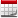 Pathway to economic development and social welfareIn the following statement, please outline a plausible pathway showing (1) how the research addressed by the collaboration may lead to positive impact on the lives of poor populations in the partner country and (2) how it may contribute to the economic development and social welfare of the partner country within a reasonable time frame (3-15 years). The pathway statement should be focussed on potential tangible impacts and should beproject-specific and not general.Pathway statement *No more than 2,000 characters.Please identify relevant stakeholders and potential users of the research and describe any existing engagement with them. *Stakeholders have a role, have an interest in, or are affected by the project, e.g. other researchers, policy makers, practitioners, private sector organisations, local/poor populations. Research users are defined as those who will use the outputs, e.g. a policy maker and practitioner using research outputs to influence decision-making. No more than 2,000 characters.Please outline how you intend to engage with the groups described above in order to maximise the potential of this collaboration to have a positive impact, during the lifetime of the grant and thereafter, and indicate how you will measure the impact on these stakeholder groups.*No more than 2,000 characters.Institutional Links proposalPlease use the following to provide full details of the proposed Institutional Links collaboration and the scientific context. When completing this section, please structure the text to make it easily accessible for reviewers, for example by using section headings and bullet points.Objectives (up to 5; specific and achievable) *Objectives should cover what you hope to achieve through delivery of your outputs. No more than 1,000 characters.Key deliverables and anticipated outputs. *We define these as immediate results of your activities, e.g. research outcomes, resources developed, learning achieved, (usually disseminated through publications, conferences, public events, interaction with the media). No more than 1,000 characters.Indicative timetable with milestones covering the entire lifetime of the grant requested. *No more than 1,000 characters.Please position your proposal within the existing scientific literature and explain its significance. *No more than 2,000 characters.The collaborationIn this section please provide details on how the UK and partner country institutions/organisations will work together as part of this collaboration.Would the activity be part of an existing collaboration between the UK and partner country institutions? If so, please give details of the collaboration. *No more than 1,000 characters.What role will the different individuals/institutions/organisations have in the collaboration and how will the collaboration be managed (including with regard to communications)? *No more than 2,000 characters.What value will the different individuals/institutions/organisations add to the collaboration (with specific reference to expertise and standing in the field), how will the individuals/institutions/organisations benefit and how does the collaboration support the strategies or needs of the institutions/organisations? *No more than 3,000 characters.Sustainability and capacity buildingPlease give a description of how you and your group/department/institution plan to continue the collaboration after the end of the activity, providing information about potential funding sources that might support it. *No more than 1,500 characters.How will the collaboration contribute to capacity building within the wider research and innovation landscape in the partner country? *No more than 1,500 characters.UK Principal ApplicantIn addition to completing the fields below, please also upload a PDF file with a 1-page CV outlining your education, employment and academic track record. The file can be uploaded on the 'Supporting Documents' page towards the end of this online form.Title *Name * 
First Name 
Last NameEmail address *Telephone number *Please make sure you include the country calling code (e.g.: +44 161 957 7755)Position *How many hours per month do you spend on research related activities? *How many hours per month would you dedicate to the proposed Institutional Links collaboration? *Have you, your group or your department received an Institutional Links or Researcher Links grant from the British Council in the past? *Have you, your group or your department previously submitted any unsuccessful Institutional Links or Researcher Links applications? *Please nominate a person in your institution who can deputise for the Principal Applicant if they are unable to lead the UK side of the collaboration for any reason. * 
First Name 
Last NamePosition of named deputiser *Email address of named deputiser *UK Lead InstitutionDepartment *Institution (please ensure you enter the full legal name) *Address * 
City 
State/Province 
Zip/PostalUK Region *Type of institution *If other type of Institution, please provide additional information *Contact person for grant administrationName of main contact person for grant administration * 
First Name 
Last NameEmail address of main contact for grant administration *Head of Department (or equivalent). This will be the person who has the authority to approve this application.Name of Head of Department (or equivalent, see above) * 
First Name 
Last NameEmail address of Head of Department (or equivalent, see above) *Partner Country Principal ApplicantIn addition to completing the fields below, please also upload a PDF file with a 1-page CV outlining your education, employment and academic track record. The file can be uploaded on the 'Supporting Documents' page towards the end of this online form.Title *Name * 
First Name 
Last NameTelephone number *Please make sure you include the country calling code (e.g.: +44 161 957 7755)Email address *Position *How many hours per month do you spend on research related activities? *How many hours per month would you dedicate to the proposed Institutional Links collaboration? *Have you, your group or your department received an Institutional Links or Researcher Links grant from the British Council in the past? *Have you, your group or your department previously submitted any unsuccessful Institutional Links or Researcher Links applications? *Please nominate a person in your institution who can deputise for the Principal Applicant if they are unable to lead the partner country side of the collaboration for any reason. * 
First Name 
Last NamePosition of named deputiser *Email address of named deputiser *Partner Country Lead InstitutionDepartment *Institution (please ensure you enter the full legal name) *Address * 
City 
State/Province 
Zip/PostalPartner country *Type of institution *If other type of Institution, please provide additional information *Contact person for grant administrationName of main contact person for grant administration * 
First Name 
Last NameEmail address of main contact for grant administration *Head of Department (or equivalent). This will be the person who has the authority to approve this application.Name of Head of Department (or equivalent, see above) * 
First Name 
Last NameEmail address of Head of Department (or equivalent, see above) *Associated PartnersPlease list any Associated Partners, indicating the type of organisation (i.e. higher education/research establishment, technology transfer office, not-for-profit/non-governmental organisation, commercial/for-profit organisation) and the country (UK or partner country). Please upload a PDF file with further information on the Associated Partners (see final pages of this form). This should include up to 300 words per partner, summarising the organisational and individual skills, knowledge and experience each Associated Partner will bring to the project and the role they will take.Associated Partner (1) *Type of institution (1) *Country (1) *Associated Partner (2) *Type of institution (2) *Country (2) *Associated Partner (3) *Type of institution (3) *Country (3) *Associated Partner (4) *Type of institution (4) *Country (4) *Associated Partner (5) *Type of institution (5) *Country (5) *Associated Partner (6) *Type of institution (6) *Country (6) *Associated Partner (7) *Type of institution (7) *Country (7) *Associated Partner (8) *Type of institution (8) *Country (8) *Research governance and ethicsPlease describe how you will ensure that the activity will be carried out to the highest standards of ethics and research integrity at least equivalent to those of the UK? *No more than 2,000 characters.Please describe how potential ethical and health and safety issues arising as part of this collaboration have been considered and how they will be addressed. *No more than 2,000 characters.Will the collaboration covered by the Institutional Links grant involve research on animals, human participants, human tissue or patient/participant data? *NoYes - I confirm that all necessary permission certificates from the relevant local ethical review committee/authorities in the UK and the partner country have been obtainedYes - I confirm that all necessary permission certificates from the relevant local ethical review committee/authorities in the UK and the partner country will be obtained in advance of the activity commencingBudget requestPlease complete the budget summary, listing (separately by the UK and Partner Country) all the funding you are requesting. Please also complete the budget spreadsheet provided on the call website with details of all costs and in-kind contributions. Please refer to Section 6 of the Guidelines for Applicants for general guidance on the budget support that can be requested and Annex 1 for country-specific limits and criteria.Human resourcesHuman resources (UK) *£ Human resources (Partner Country) *£ Justification - human resources (UK) *No more than 1,000 charactersJustification - human resources (Partner Country) *No more than 1,000 charactersOther research-related costsOther research-related costs (UK) *£ Other research-related costs (Partner Country) *£ Justification - other research-related costs (UK) *No more than 1,000 charactersJustification - other research-related costs (Partner Country) *No more than 1,000 charactersOperational costsOperational costs (UK) *£ Operational costs (Partner Country) *£ Justification - operational costs (UK) *No more than 1,000 charactersJustification - operational costs (Partner Country) *No more than 1,000 charactersCommunications costsCommunication costs (UK) *£ Communication costs (Partner Country) *£ Justification - communications costs (UK) *No more than 1,000 charactersJustification - communications costs (Partner Country) *No more than 1,000 charactersOther costsOther costs (UK) *£ Other costs (Partner Country) *£ Justification - other costs (UK) *No more than 1,000 charactersJustification - other costs (Partner Country) *No more than 1,000 charactersTotal funding requestedTotal funding requested (UK) *£ Total funding requested (Partner Country) *£ Funds requested from other sourcesPlease list any requests for funding submitted to other funders to cover the costs of this collaboration outside of the Newton Institutional Links programme. The British Council will reserve the right to withhold part of the funds awarded if additional funds are obtained from other sources that will cover costs listed previously. The status of application for funds to cover this collaboration should be communicated to the British Council as soon as known.(A) Source for additional funding *(A) Total amount requested *£ (A) Status of application *(B) Source of additional funding *(B) Total amount requested *£ (B) Status of application *(C) Source of additional funding *(C) Total amount requested *£ (C) Status of application *Please inform the British Council by writing to UK-InstitutionalLinks@britishcouncil.org if additional requests for funding have been submitted.Additional InformationPlease use the space below to include any additional information that you feel is relevant to your proposal but not covered elsewhere in the application form. *No more than 2,000 characters.Assessment of the Institutional Links proposalPlease indicate which of the following British Council Review Panels is the most appropriate to assess your proposal. Please select 1 Review Panel can be selected and choose up to 3 subject areas in priority order within the chosen Panel (most relevant, very relevant, relevant.) Please select the option “other” only if your research does not fit in any of the broad subject areas listed.Please indicate which of the following Review Panels is the most appropriate to assess your proposal. *Biological and Medical Sciences Review PanelEnvironment, Agriculture and Food Sciences Review PanelEngineering and Physical Sciences Review PanelSocial Sciences Review PanelArts and Humanities Review PanelBiological and Medical Sciences Review PanelUp to 3 subject areas can be highlighted in priority order within the chosen panel. To indicate the priority order, please replace the circles below as follows: 1 – most relevant, 2 – very relevant, 3 – relevant.Biological and Medical Sciences Review Panel *1-MOST RELEVANTBiological and Medical Sciences Review Panel *2-VERY RELEVANTBiological and Medical Sciences Review Panel *3-RELEVANTOther biological and medical sciences (please specify) *Environment, Agriculture and Food Sciences Review PanelUp to 3 subject areas can be highlighted in priority order within the chosen panel. To indicate the priority order, please replace the circles below as follows: 1 – most relevant, 2 – very relevant, 3 – relevant.Environment, Agriculture and Food Sciences Review Panel *1-MOST RELEVANTEnvironment, Agriculture and Food Sciences Review Panel *2-VERY RELEVANTEnvironment, Agriculture and Food Sciences Review Panel *3-RELEVANTOther Environment, Agriculture and Food (please specify) *Engineering and Physical Sciences Review PanelUp to 3 subject areas can be highlighted in priority order within the chosen panel. To indicate the priority order, please replace the circles below as follows: 1 – most relevant, 2 – very relevant, 3 – relevant.Engineering and Physical Sciences Review Panel *1-MOST RELEVANTEngineering and Physical Sciences Review Panel *2-VERY RELEVANTEngineering and Physical Sciences Review Panel *3-RELEVANTOther Engineering and Physical Sciences (please specify) *Social Sciences Review PanelUp to 3 subject areas can be highlighted in priority order within the chosen panel. To indicate the priority order, please replace the circles below as follows: 1 – most relevant, 2 – very relevant, 3 – relevant.Social Sciences Review Panel *1-MOST RELEVANTSocial Sciences Review Panel *2-VERY RELEVANTSocial Sciences Review Panel *3-RELEVANTOther Social Sciences (please specify) *Arts and Humanities Review PanelUp to 3 subject areas can be highlighted in priority order within the chosen panel. To indicate the priority order, please replace the circles below as follows: 1 – most relevant, 2 – very relevant, 3 – relevant.Arts and Humanities Review Panel *1-MOST RELEVANTArts and Humanities Review Panel *2-VERY RELEVANTArts and Humanities Review Panel *3-RELEVANTOther Arts and Humanities (please specify) *Supporting documentsIMPORTANT NOTICE:When using the Save & Resume function, files uploaded to the form will NOT be saved to the form until the form is submitted to the database. Users should NOT upload files until they are ready to submit their application.Individual files should not exceed 5MB in size.1-page CV for the UK Principal Applicant (maximum 1 side of A4) *If the name of your file/document appears beside this button, your file/document has been uploaded successfully.1-page CV for the Partner Country Principal Applicant (maximum 1 side of A4) *If the name of your file/document appears beside this button, your file/document has been uploaded successfully.Detailed budget request (using the template provided on the Institutional Links website) *If the name of your file/document appears beside this button, your file/document has been uploaded successfully.Signed letter of support from the Head of Department (or equivalent) of the UK Lead Institution *If the name of your file/document appears beside this button, your file/document has been uploaded successfully.Signed letter of support from the Head of Department (or equivalent) of the Partner Country Lead Institution *If the name of your file/document appears beside this button, your file/document has been uploaded successfully.Further information on any Associated Partners. This should be no more than 300 words per partner, summarising the organisational and individual skills, knowledge and experience each Associated Partner will bring to the project and the role they will take. *If the name of your file/document appears beside this button, your file/document has been uploaded successfully.Pre-submission confirmationBoth UK and Partner Country Principal Applicants must confirm the following:Have you obtained permission to submit this application on behalf of the UK and partner country institutions? *YesNoBoth the UK and Partner Country Principal Applicants and their home institutions have the professional resources, competencies and qualifications necessary to complete the proposed action. *I confirm the aboveNeither the UK Principal Applicant's nor the Partner Country Principal Applicant's home institution are bankrupt, being wound up, or having their affairs administered by the courts. *I confirm the aboveNeither the UK Principal Applicant's nor the Partner Country Principal Applicant's home institution have entered into an arrangement with creditors or suspended business activities, or have any analogous situation arising from a similar procedure provided for by national legislation or regulations. *I confirm the aboveNeither the UK Principal Applicant nor the Partner Country Principal Applicant are guilty of grave professional misconduct proven by any means which the contracting authority can justify. *I confirm the aboveNeither the UK Principal Applicant not the Partner Country Principal Applicant have been the subject of a judgement which has the force of res judicata for fraud, corruption, involvement in a criminal organisation or any other illegal activity detrimental to the British Council and partner organisations' financial interests. *I confirm the aboveNeither the UK Principal Applicant nor the Partner Country Principal Applicant are subject of a conflict of interest during the grant award procedure. *I confirm the aboveNeither the UK Principal Applicant nor the Partner Country Principal Applicant are guilty of misrepresentation in supplying the information required as a condition for participation in the grant award procedure or of failure to supply this information. *I confirm the aboveDATA PROTECTION:
The British Council will use the information provided in the application for processing the application, making any consequential award, for the award payment, monitoring, maintenance and review of the award.In order to carry out the selection process for the travel grants, we may also share your information with our national partner organisations. The reason for this is that in countries where we work with partner organisations, the final decision on travel grants will be made in collaboration with them.Please note that a confirmation email containing your ID application number will be sent to your email address. If you do not receive the email following the submission of this form, 
please contact us: UK-InstitutionalLinks@britishcouncil.org within 3 working days from the deadline, otherwise your application will be considered ineligible.Your application ID number should be mentioned in all the communications with the British Council. Please tick this box to confirm that you are willing for the British Council to share your information with partner organisations for the purpose of this funding application (please note; if you do not agree to this we may not be able to consider your application for funding) *I am willing for my information passed on to British Council partner organisations for the purpose of this funding applicationPlease indicate if you are willing for us to contact you in future about other British Council research opportunities: *I do want to be sent details of future British Council opportunitiesI do not want to be sent details of future British Council opportunitiesThe British Council will also make some information on successful applications (including the lay summary provided on the first page of this form) available to the public on their website and other publicity, and in reports and documents. *I agree to my information being put on the British Council websiteI do not want my information to be put on the British Council websiteSave Answers and Resume Later